Supplementary Table 1. Classification of the importance of the outcomesSupplementary Table 2. Complete search strategiesSupplementary Table 3. Matrix inputs for the classification of technologySupplementary Table 4. Classification categories - IETSSupplementary Table 5. Characteristics of the randomized clinical trialsSupplementary Table 6. Characteristics of the real-world studiesSupplementary Table 7. Quality of evidence from clinical trials RoB2Supplementary Figure 1.  Risk of bias summary.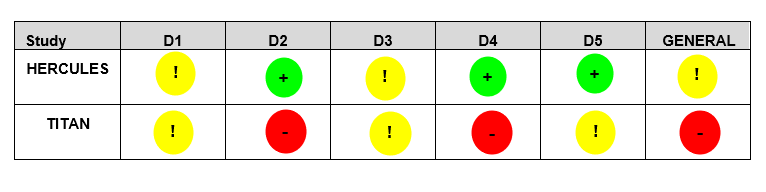 	Supplementary Table 8. Quality of evidence from real-world studiesSupplementary Table 9. Safety results clinical trial Hercules- Treatment-emergent adverse events reported in at least 5% of subjects in either treatment group.Supplementary Table 10. Safety results clinical trial Hercules-Treatment-emergent SAEs (excluding SAEs of TTP) per treatment group.Supplementary Table 11. Safety results clinical trial Hercules- Bleeding TEAEs  Supplementary Table 12. Safety results - Coppo et al.Supplementary Table 13. Safety results - Dutt et al.Supplementary guide questionsEffectiveness/EfficacyDichotomous outcomes, desired outcome (beneficial):How many more patients must experience the event/outcome for caplacizumab to be considered superior?Are X number of patients (more with the event/outcome) important from the clinical point of view?How relevant is the effect size?Large effect Moderate effectSmall effect (important) Small effect (not important) No effectWhat additional clinical considerations should be taken into account, routes of administration, dose, etc.? However, what happens if X patients with response to treatment are not enough, from the clinical point of view, to guarantee superiority of caplacizumab over the standard treatment? What would be the minimum number of patients to ensure the superiority of caplacizumab? Dichotomous outcomes, unwanted outcome:How many fewer patients (cases) must be achieved for caplacizumab to be considered superior, based on what was achieved by the comparator?Are X number of patients (fewer with the event/outcome) important from the clinical point of view?How relevant is the effect size?Large effect Moderate effectSmall effect (important) Small effect (not important) No effectWhat additional clinical considerations should be taken into account, routes of administration, dose, etc.? However, what happens if X patients with response to treatment are not enough, from a clinical point of view, to guarantee superiority of caplacizumab over the standard treatment? What would be the minimum number of patients to ensure the superiority of caplacizumab? Continuous outcomes: How much should the reduction in the median be to consider that caplacizumab is superior?Are X days/liters (less) important from the clinical point of view?How relevant is the effect size?Large effect Moderate effectSmall effect (important) Small effect (not important) No effectWhat additional clinical considerations should be taken into account, routes of administration, dose, etc.? What would be the minimum reduction in the median to ensure the superiority of caplacizumab?Safety How many more patients with an adverse event are expected, in order to conclude that caplacizumab is less safe?Are X patients (more with a serious adverse event) important from the clinical point of view?Supplementary Table 14. Consensus results and analysis: effectiveness outcomesSupplementary Table 15. Consensus results and analysis: Safety outcomesSupplementary Table 16. Acceptability of results: effectiveness outcomesSupplementary Table 17. Acceptability of results: Safety outcomesSupplementary Table 18. Results: classification of the technologySupplementary Table 19. Overall ranking of the technology by the panelFrom the analysis of the evidence on effectiveness and safety, the panel members determined that treatment using caplacizumab together with the standard regimen is superior to the standard regimen for the treatment of patients with aTTP, with a low certainty of the evidence. Voting results and consensus:ClassificationOutcomeAverage scoreCRITICAL (7 to 9)Outcome critical for decision makingResponse time to treatment8,7CRITICAL (7 to 9)Outcome critical for decision makingResponse to treatment9CRITICAL (7 to 9)Outcome critical for decision makingRecurrence 8,7CRITICAL (7 to 9)Outcome critical for decision makingClinical remission 9CRITICAL (7 to 9)Outcome critical for decision makingRelapse8,7CRITICAL (7 to 9)Outcome critical for decision makingExacerbation 8,7CRITICAL (7 to 9)Outcome critical for decision makingRefractory aTTP 8,7CRITICAL (7 to 9)Outcome critical for decision makingQuality of life8,3CRITICAL (7 to 9)Outcome critical for decision makingMortality9CRITICAL (7 to 9)Outcome critical for decision makingNumber of days of plasma exchange8,0CRITICAL (7 to 9)Outcome critical for decision makingVolume of plasma exchange 7,3CRITICAL (7 to 9)Outcome critical for decision makingNumber of days of hospitalization 8,0CRITICAL (7 to 9)Outcome critical for decision makingNumber of days in intensive care unit 8,0CRITICAL (7 to 9)Outcome critical for decision makingAny adverse event7,0CRITICAL (7 to 9)Outcome critical for decision makingSerious adverse events 8,3CRITICAL (7 to 9)Outcome critical for decision makingSerious adverse events related to the drug8,7CRITICAL (7 to 9)Outcome critical for decision makingAny adverse event related to the drug8,0CRITICAL (7 to 9)Outcome critical for decision makingDiscontinuation or interruption of treatment due to an adverse event8,7CRITICAL (7 to 9)Outcome critical for decision makingAdverse events of interest (bleeding)9Electronic search report No. 1Electronic search report No. 1Type of searchNewDatabaseOvid MEDLINE(R) ALL 1946 to February 25, 2022PlatformOVIDDate of search01/03/2022Range of search datesWithout restrictionLanguage restrictionsWithout restrictionOther limitsClinical trialsSearch strategy (results)exp Purpura, Thrombotic Thrombocytopenic/	(4,877)(Thrombotic adj3 Thrombocytopenic adj3 Purpura).ab,ti. (5,010)(Thrombotic adj3 Thrombopenic adj3 Purpura).ab,ti. (47)(Acquired adj3 Thrombotic adj3 Thrombocytopenic adj3 Purpura).ab,ti. (311)(Autoimmune adj3 Thrombotic adj3 Thrombocytopenic adj3 Purpura).ab,ti. (53)(Immune adj3 Thrombotic adj3 Thrombocytopenic adj3 Purpura).ab,ti. (135)(Immune-mediated adj3 Thrombotic adj3 Thrombocytopenic adj3 Purpura).ab,ti. (75)((Acquired or autoimmune or immune-mediated or immune) adj3 TTP).ab,ti. (359)aTTP.ab,ti.	(671)iTTP.ab,ti.	(103)TTP.ab,ti.	(8,795)cTTP.ab,ti.	(35)Chronic TTP.ab,ti. (9)Thrombotic Microangiopathies.ab,ti.	(590)1 or 2 or 3 or 4 or 5 or 6 or 7 or 8 or 9 or 10 or 11 or 12 or 13 or 14	(13,232)Caplacizumab.ab,ti.	(145)Caplacizumab-yhdp.ab,ti.	(2)ALX-0081.ab,ti.	(11)"ALX 0081".ab,ti.	(11)Cablivi.ab,ti.	(9)exp Single-Domain Antibodies/	(1,631)exp ADAMTS13 Protein/	(2,065)Factor VIII concentrate.ab,ti.	(683)16 or 17 or 18 or 19 or 20 or 21 or 22 or 23 (4,385)exp Plasma Exchange/	(6,872)"Plasma Exchange*".ab,ti.	(9,391)(Plasma adj3 exchange*).ab,ti.	(10,423)PEX.ab,ti.	(1,453)(therap* adj3 plasma adj3 Exchange*).ab,ti. (2,557)TPE.ab,ti.	(3,846)exp Rituximab/	(17,017)Rituximab.ab,ti.	(23,693)Current treatment.ab,ti. (20,292)Conventional treatment.ab,ti. (12,760)"Glucocorticoid*".ab,ti.	(73,347)"Steroid*".ab,ti.	(248,412)exp Glucocorticoids/	(201,395)"Corticosteroid*".ab,ti.	(112,207)"Immunosuppress*".ab,ti. (162,823)(Immunosuppress* adj3 therap*).ab,ti.	(25,653)exp "Standard of Care"/	(4,859)"Care Standard*".ab,ti.	(1,430)"Standard* of Care".ab,ti.	(58,953)25 or 26 or 27 or 28 or 29 or 30 or 31 or 32 or 33 or 34 or 35 or 36 or 37 or 38 or 39 or 40 or 41 or 42 or 43	(770,347)15 and 24	(1,418)44 and 45	(46)References identified46 Electronic search report No. 2Electronic search report No. 2Type of searchNewDatabaseEmbasePlatformElsevierDate of search01/03/2022Range of search datesWithout restrictionLanguage restrictionsWithout restrictionOther limits('clinical trial'/de OR 'clinical trial topic'/de OR 'controlled clinical trial'/de OR 'phase 1 clinical trial topic'/de OR 'phase 2 clinical trial'/de OR 'phase 2 clinical trial topic'/de OR 'phase 3 clinical trial topic'/de OR ‘randomized controlled trial'/de OR 'randomized controlled trial topic'/de)[article]/lim [humans]/lim [embase]/limSearch strategy (results)#1. 'thrombotic thrombocytopenic purpura'/exp (18,700) #2. (thrombotic NEAR/3 thrombocytopenic NEAR/3 purpura):ab,ti (7,469) #3. (thrombotic NEAR/3 thrombopenic NEAR/3 purpura):ab,ti (50) #4. (acquired NEAR/3 thrombotic NEAR/3 thrombocytopenic NEAR/3 purpura):ab,ti (619) #5. (autoimmune NEAR/3 thrombotic NEAR/3 thrombocytopenic NEAR/3 purpura):ab,ti (112) #6. (immune NEAR/3 thrombotic NEAR/3 thrombocytopenic NEAR/3 purpura):ab,ti (277)#7. ('immune mediated' NEAR/3 thrombotic NEAR/3 thrombocytopenic NEAR/3 purpura):ab,ti (143)#8. ((acquired OR autoimmune OR 'immune mediated' OR immune) NEAR/3 ttp):ab,ti (819) #9. attp:ab,ti (886) #10. ittp:ab,ti (225) #11. ttp:ab,ti (16,645) #12. cttp:ab,ti (90)#13. 'chronic ttp':ab,ti (13)#14. 'thrombotic microangiopathies':ab,ti (938) #15. #1 OR #2 OR #3 OR #4 OR #5 OR #6 OR #7 OR #8 OR#9 OR #10 OR #11 OR #12 OR #13 OR #14 (31,872) #16. 'caplacizumab' (480)#17. caplacizumab:ab,ti (254) #18. 'caplacizumab yhdp':ab,ti (1)#19. 'alx 0081':ab,ti (20) #20. 'alx 0081':ab,ti (20) #21. cablivi:ab,ti (9)#22. 'nanobody'/exp (2,989) #23. 'von willebrand factor cleaving proteinase'/exp (5,611) #24. 'factor viii concentrate':ab,ti ( 913) #25. #16 OR #17 OR #18 OR #19 OR #20 OR #21 OR #22 OR #23 OR #24 ( 9,692) #26. 'plasma exchange'/exp (8,932) #27. 'plasma exchange*':ab,ti (16,283) #28. (plasma NEAR/3 exchange*):ab,ti (17,496) #29. pex:ab,ti (2,425) #30. (therap* NEAR/3 plasma NEAR/3 exchange*):ab,ti (4,757) #31. tpe:ab,ti (5,006) #32. 'rituximab'/exp (93,602) #33. rituximab:ab,ti (53,570) #34. 'current treatment':ab,ti (30,563) #35. 'conventional treatment':ab,ti (18,695) #36. 'glucocorticoid*':ab,ti (98,195) #37. 'steroid*':ab,ti (362,346) #38. 'glucocorticoid'/de (96,983)#39. 'corticosteroid*':ab,ti (173,770)#40. 'immunosuppress*':ab,ti (252,599) #41. ('immunosuppress*' NEAR/3 therap*):ab,ti (42,046) #42. 'care standard*':ab,ti (2,097) #43. 'standard* of care':ab,ti (80,930) #44. #26 OR #27 OR #28 OR #29 OR #30 OR #31 OR #32 OR #33 OR #34 OR #35 OR #36 OR #37 OR #38 OR #39 OR #40 OR #41 OR #42 OR #43 (1,036,694) #45. #15 AND #25 (3,765) #46. #44 AND #45 (2,065) #47. #44 AND #45 AND [article]/lim AND [humans]/lim AND [embase]/lim (733) #48. #47 AND ('clinical trial'/de OR 'clinical trial topic'/de OR 'controlled clinical trial'/de OR 'phase 1 clinical trial topic'/de OR 'phase 2 clinical trial'/de OR 'phase 2 clinical trial topic'/de OR 'phase 3 clinical trial topic'/de OR 'randomized controlled trial'/de OR 'randomized controlled trial topic'/de) (34)References identified34Electronic search report No. 3Electronic search report No. 3Type of searchNew DatabaseCochrane Central Register of Controlled Trials <January 2022>PlatformOVIDDate of search01/03/2022Range of search datesWithout restrictionLanguage restrictionsWithout restrictionOther limitsNoneSearch strategy (results)exp Purpura, Thrombotic Thrombocytopenic/	(39)(Thrombotic adj3 Thrombocytopenic adj3 Purpura).ab,ti (176)(Thrombotic adj3 Thrombopenic adj3 Purpura).ab,ti.	(2)(Acquired adj3 Thrombotic adj3 Thrombocytopenic adj3 Purpura).ab,ti. (81)(Autoimmune adj3 Thrombotic adj3 Thrombocytopenic adj3 Purpura).ab,ti.	 (3)(Immune adj3 Thrombotic adj3 Thrombocytopenic adj3 Purpura).ab,ti.	(7)(Immune-mediated adj3 Thrombotic adj3 Thrombocytopenic adj3 Purpura).ab,ti.	(7)((Acquired or autoimmune or immune-mediated or immune) adj3 TTP).ab,ti. (41)aTTP.ab,ti.	(59)iTTP.ab,ti.	(8)TTP.ab,ti.	(2,058)cTTP.ab,ti.	(4)Chronic TTP.ab,ti.	(0)Thrombotic Microangiopathies.ab,ti.	(16)1 or 2 or 3 or 4 or 5 or 6 or 7 or 8 or 9 or 10 or 11 or 12 or 13 or 14 (2,124)Caplacizumab.ab, ti.	(67)Caplacizumab-yhdp. ab,ti. (0)ALX-0081.ab,ti.	(6)"ALX 0081".ab,ti.	(6)Cablivi.ab,ti.	(0)exp Single-Domain Antibodies/	(8)exp ADAMTS13 Protein/ 	(0)Factor VIII concentrate.ab,ti.	(54)16 or 17 or 18 or 19 or 20 or 21 or 22 or 23	(128)exp Plasma Exchange/	(213)"Plasma Exchange*".ab,ti. (904)(Plasma adj3 exchange*).ab,ti.	(987)PEX.ab,ti.	(169)(therap* adj3 plasma adj3 Exchange*).ab,ti.	(264)TPE.ab,ti.	(214)exp Rituximab/	(0)Rituximab.ab,ti.	(5,520)Current treatment.ab,ti.	(2,512)Conventional treatment.ab,ti.	(5,176)"Glucocorticoid*".ab,ti.	(5,596)"Steroid*".ab,ti.	(26,778)exp Glucocorticoids/	(189,962)"Corticosteroid*".ab,ti.	(22,881)"Immunosuppress*".ab,ti. (11,402)(Immunosuppress* adj3 therap*).ab,ti. (2,288)exp "Standard of Care"/	(348)"Care Standard*".ab,ti.	(1,247)"Standard* of Care".ab,ti. (33,112)25 or 26 or 27 or 28 or 29 or 30 or 31 or 32 or 33 or 34 or 35 or 36 or 37 or 38 or 39 or 40 or 41 or 42 or 43	(111,587)15 and 24	(66)44 and 45	(54)References identified54Electronic search report No. 4Electronic search report No. 4Type of searchNew DatabaseWHO International Clinical Trials Registry PlatformPlatformICTRP portalDate of search01/03/2022Range of search datesWithout restrictionLanguage restrictionsWithout restrictionOther limitsNoneSearch strategy (results)Caplacizumab AND acquired thrombotic thrombocytopenic purpuraReferences identified8 Caplacizumab plus standard regimen vs standard regimenCaplacizumab plus standard regimen vs standard regimenCaplacizumab plus standard regimen vs standard regimenCaplacizumab plus standard regimen vs standard regimenCaplacizumab plus standard regimen vs standard regimenStatistical estimator *(95% CI)Certainty of the evidenceTherapeutic thresholdEstimator with respect to thresholdAcceptabilityResponse to treatment (critical)Response to treatment (critical)Response to treatment (critical)Response to treatment (critical)Response to treatment (critical)Relative*Low8 patients more than the comparator for every 100 patientsGreaterYES1.55(1.09 to 2.19)Low8 patients more than the comparator for every 100 patientsGreaterYESAbsoluteLow8 patients more than the comparator for every 100 patientsGreaterYES48 more per 100
(from 8 more to 100 more)Low8 patients more than the comparator for every 100 patientsGreaterYESComposite outcome (aTTP-related death, aTTP recurrence, or at least one major thromboembolic event) – (critical)Composite outcome (aTTP-related death, aTTP recurrence, or at least one major thromboembolic event) – (critical)Composite outcome (aTTP-related death, aTTP recurrence, or at least one major thromboembolic event) – (critical)Composite outcome (aTTP-related death, aTTP recurrence, or at least one major thromboembolic event) – (critical)Composite outcome (aTTP-related death, aTTP recurrence, or at least one major thromboembolic event) – (critical)RelativeLow25 patients fewer than the comparator for every 100 patientsGreaterYES0.25
(0.13 to 0.49)Low25 patients fewer than the comparator for every 100 patientsGreaterYESAbsoluteLow25 patients fewer than the comparator for every 100 patientsGreaterYES37 fewer per 100
(from 25 fewer to 43 fewer)Low25 patients fewer than the comparator for every 100 patientsGreaterYESRecurrences (exacerbation and relapse) –(critical)Recurrences (exacerbation and relapse) –(critical)Recurrences (exacerbation and relapse) –(critical)Recurrences (exacerbation and relapse) –(critical)Recurrences (exacerbation and relapse) –(critical)RelativeLow25 patients fewer than the comparator for every 100 patientsSameYES0.33
(0.17 to 0.64)Low25 patients fewer than the comparator for every 100 patientsSameYESAbsoluteLow25 patients fewer than the comparator for every 100 patientsSameYES26 fewer per 100
(from 14 fewer to 32 fewer)Low25 patients fewer than the comparator for every 100 patientsSameYESComposite outcome (death and refractoriness at 30 days after diagnosis) – (critical)Composite outcome (death and refractoriness at 30 days after diagnosis) – (critical)Composite outcome (death and refractoriness at 30 days after diagnosis) – (critical)Composite outcome (death and refractoriness at 30 days after diagnosis) – (critical)Composite outcome (death and refractoriness at 30 days after diagnosis) – (critical)RelativeVery low7 patients fewer than the comparator for every 100 patientsSameYES0.18(0.04 to 0.75)Very low7 patients fewer than the comparator for every 100 patientsSameYESAbsoluteVery low7 patients fewer than the comparator for every 100 patientsSameYES10 fewer per 100
(from 3 fewer to 12 fewer)Very low7 patients fewer than the comparator for every 100 patientsSameYESRefractoriness (critical)Refractoriness (critical)Refractoriness (critical)Refractoriness (critical)Refractoriness (critical)RelativeVery low6 patients fewer than the comparator for every 100 patientsSameYES0.12(0.02 to 0.93)Very low6 patients fewer than the comparator for every 100 patientsSameYESAbsoluteVery low6 patients fewer than the comparator for every 100 patientsSameYES8 fewer per 100
(from 1 fewer to 9 fewer)Very low6 patients fewer than the comparator for every 100 patientsSameYESExacerbations (critical)Exacerbations (critical)Exacerbations (critical)Exacerbations (critical)Exacerbations (critical)RelativeVery low24 patients fewer than the comparator for every 100 patientsGreaterYES0.09(0.03 to 0.26)Very low24 patients fewer than the comparator for every 100 patientsGreaterYESAbsoluteVery low24 patients fewer than the comparator for every 100 patientsGreaterYES36 fewer per 100
(from 29 fewer to 38 fewer)Very low24 patients fewer than the comparator for every 100 patientsGreaterYESResponse time to treatment (critical)Response time to treatment (critical)Response time to treatment (critical)Response time to treatment (critical)Response time to treatment (critical)Median (IQR)Very lowMinimum reduction of 3 days in median response time to treatment.LessYES4∙0 (3 ‐ 8)Very lowMinimum reduction of 3 days in median response time to treatment.LessYESAbsoluteVery lowMinimum reduction of 3 days in median response time to treatment.LessYESReduction of 2 days in median response time to treatment.Very lowMinimum reduction of 3 days in median response time to treatment.LessYESNumber of days of plasma exchange (critical)Number of days of plasma exchange (critical)Number of days of plasma exchange (critical)Number of days of plasma exchange (critical)Number of days of plasma exchange (critical)Median (Q1-Q3)Very lowMinimum reduction of 5 days in median hospital stay.SameYES5 (4-7)Very lowMinimum reduction of 5 days in median hospital stay.SameYESAbsoluteVery lowMinimum reduction of 5 days in median hospital stay.SameYESReduction of 5 days in the median number of days of plasma exchange.Very lowMinimum reduction of 5 days in median hospital stay.SameYESNumber of days of hospitalization (critical)Number of days of hospitalization (critical)Number of days of hospitalization (critical)Number of days of hospitalization (critical)Number of days of hospitalization (critical)Median (Q1-Q3)Very lowMinimum reduction of 8 days in median hospital stayGreaterYES13 (9-19)Very lowMinimum reduction of 8 days in median hospital stayGreaterYESAbsoluteVery lowMinimum reduction of 8 days in median hospital stayGreaterYESReduction of 9 days in median hospital stay.Very lowMinimum reduction of 8 days in median hospital stayGreaterYESSerious adverse events (critical)Serious adverse events (critical)Serious adverse events (critical)Serious adverse events (critical)Serious adverse events (critical)RelativeLow15 patients more than the comparator for every 100 patientsSameYES1.98(1.06 to 3.7)Low15 patients more than the comparator for every 100 patientsSameYESAbsoluteLow15 patients more than the comparator for every 100 patientsSameYES16 more per 100
(from 1 more to 44 more)Low15 patients more than the comparator for every 100 patientsSameYESBleeding adverse events (critical)Bleeding adverse events (critical)Bleeding adverse events (critical)Bleeding adverse events (critical)Bleeding adverse events (critical)RelativeLow20 patients more than the comparator for every 100 patientsSameYES1.35(1.01 to 1.81)Low20 patients more than the comparator for every 100 patientsSameYESAbsoluteLow20 patients more than the comparator for every 100 patientsSameYES17 more per 100
(from 0 fewer to 39 more)Low20 patients more than the comparator for every 100 patientsSameYESSerious bleeding adverse events (critical)Serious bleeding adverse events (critical)Serious bleeding adverse events (critical)Serious bleeding adverse events (critical)Serious bleeding adverse events (critical)RelativeLow1 patient more than the comparator for every 100 patientsSameYES8.23(1.06 to 64)Low1 patient more than the comparator for every 100 patientsSameYESAbsoluteLow1 patient more than the comparator for every 100 patientsSameYES10 more per 100
(from 0 fewer to 86 more)Low1 patient more than the comparator for every 100 patientsSameYESGingival bleeding (critical)Gingival bleeding (critical)Gingival bleeding (critical)Gingival bleeding (critical)Gingival bleeding (critical)RelativeLow *20 patients more than the comparator for every 100 patientsSameYES13.4(1.8 to 99.5)Low *20 patients more than the comparator for every 100 patientsSameYESAbsoluteLow *20 patients more than the comparator for every 100 patientsSameYES17 more per 100
(from 1 more to 100 more)Low *20 patients more than the comparator for every 100 patientsSameYESEpistaxis (critical)Epistaxis (critical)Epistaxis (critical)Epistaxis (critical)Epistaxis (critical)RelativeLow*18 patients more than the comparator for every 100 patientsSameYES11.9(2.9 to 48)Low*18 patients more than the comparator for every 100 patientsSameYESAbsoluteLow*18 patients more than the comparator for every 100 patientsSameYES30 more per 100
(from 5 more to 100 more)Low*18 patients more than the comparator for every 100 patientsSameYES* Relative risk of the comparison of Caplacizumab plus plasma exchange versus the standard regimenCI= Confidence interval* Relative risk of the comparison of Caplacizumab plus plasma exchange versus the standard regimenCI= Confidence interval* Relative risk of the comparison of Caplacizumab plus plasma exchange versus the standard regimenCI= Confidence interval* Relative risk of the comparison of Caplacizumab plus plasma exchange versus the standard regimenCI= Confidence interval* Relative risk of the comparison of Caplacizumab plus plasma exchange versus the standard regimenCI= Confidence intervalHealth technology classification categories, according to the IETSHealth technology classification categories, according to the IETSSuperior The technology offers a better benefit-risk balance than its comparator or comparators, that is, the benefits and risks exceed the therapeutic thresholds, they are acceptable to the users of the technology (health professionals and patients) and there is certainty in the evidence used.No difference(regarding equivalence in Resolution 586 of 2021 as no difference)The technology offers a benefit-risk balance similar to that of its comparator or comparators, that is, the benefits and risks do not exceed the therapeutic thresholds, but are as acceptable by the users of the technology (health professionals and patients) as the comparator and there is certainty in the evidence used.InferiorThe technology offers a lower benefit-risk balance than its comparator or comparators, that is, the benefits are less and the risks are greater or equal, so that they are not acceptable to the users of the technology (health professionals and patients) and there is certainty in the evidence usedGrounds for non-pronunciation and rejectionWhen the certainty of the evidence is very low or there is not enough information to carry out the classification.Taken from: IETS. Manual for the request and issuance of concepts on the evaluations of health technologies carried out by third parties. Instituto de Evaluación Tecnológica en Salud -IETS. 2021.Taken from: IETS. Manual for the request and issuance of concepts on the evaluations of health technologies carried out by third parties. Instituto de Evaluación Tecnológica en Salud -IETS. 2021.Randomized clinical trialsRandomized clinical trialsRandomized clinical trialsName of study HERCULESTITAN NCT NCT02553317NCT01151423(Author, year)Scully et al. 2019Peyvandi et al. 2016Status of publicationPublishedPublishedDesignRandomized, phase III, double-blind, placebo-controlled, multicenter clinical trialPhase II randomized, single-blind, placebo-controlled, multicenter clinical trialEligible populationAdult patients (≥18 years of age) with a clinical diagnosis of aTTP whose clinical presentation included thrombocytopenia and hemolytic anemia and who had received prior treatment with plasma exchange were included.Adult patients (≥18 years) who had shown an acute episode of aTTP, with a platelet count less than 100,000 per cubic millimeter, without active bleeding, and who required plasma exchange. Location92 sites in 16 countries: Australia (6), Austria (1), Belgium (4), Canada (4), Czech Republic (4), France (9), Germany (9), Hungary (2), Israel (7), Italy (5), the Netherlands (4), Spain (6), Switzerland (2), Turkey (6), the United Kingdom (4) and the United States (19). 56 sites in 13 countries: Australia (4), Austria (2), Belgium (4), Bulgaria (1), France (1), Germany (9), Israel (3), Italy (5), Romania (2), Spain (4), Switzerland (3), United Kingdom (4) and United States (14).Intervention CaplacizumabCaplacizumabIntervention Caplacizumab 10 mg (intravenous) before the first plasma exchange after randomization. Subsequent caplacizumab doses of 10 mg (subcutaneous) once daily, up to 30 days after the last daily plasma exchange.● Administration of caplacizumab or placebo could be extended for a maximum of 28 days beyond 30 days, depending on risk factors for aTTP recurrence. Caplacizumab 10 mg (intravenous) at any time from 6 hours before to 15 minutes before the start of the first plasma exchange after randomization. Subsequent caplacizumab doses of 10 mg (subcutaneous) daily within 30 minutes after the end of each plasma exchange. This subcutaneous administration was continued for 30 days after the last plasma exchange. The maximum duration of the administration of the drug in the study was 90 days.Intervention GlucocorticoidsGlucocorticoidsIntervention Prednisone or prednisolone at a dose of ≥1 mg per kilogram of body weight per day during the period of daily plasma exchange and continuing for the first week after the end of the period of daily plasma exchange.Other immunosuppressive therapy was allowed in accordance with clinical practice at each site.Subsequently, glucocorticoid treatment could be reduced at the discretion of the investigator, with the goal of completely discontinuing glucocorticoid treatment within 30 days of the last plasma exchange.Depending on local practice and the judgment of the Investigator, it could include one or more of the following:Immunosuppressive treatment (including glucocorticoids and rituximab)Intervention Plasma exchangePlasma exchangeIntervention 1 to 1.5 times the estimated plasma volume, until at least 2 days after normalization of the platelet count.Based on local practice and judgment of the investigator. Discontinuation was dependent on normalization of platelet count, neurological status, and other clinical and laboratory parameters. Gradual reduction of plasma exchange was left to the discretion of the investigator.ComparatorsPlaceboPlaceboComparatorsAs caplacizumab but without the active ingredientAs caplacizumab but without the active ingredientComparatorsGlucocorticoids Glucocorticoids ComparatorsAs the comparatorAs the comparatorComparatorsPlasma exchange Plasma exchange ComparatorsAs the comparator As the comparator OutcomesClinical effectivenessResponse time to treatment (normalization of platelet count). Composite outcome of aTTP-related death, aTTP recurrence, or an important thromboembolic event. aTTP recurrences. Exacerbations.Relapses. Refractory aTTP.Major thromboembolic events. Time until normalization of the three markers of organ damage (lactate dehydrogenase, cardiac troponin I and serum creatinine)Number of days of plasma exchange Total volume of plasma usedNumber of days in an intensive care unitNumber of days of hospitalizationMortality rate. Safety Adverse events Serious adverse eventsAdverse events related to bleeding Clinical effectivenessTime to normalization of platelet countExacerbations Relapses Complete remission Number of days of plasma exchangeMortality rate Total volume of plasma usedTime until normalization of the three markers of organ damage (lactate dehydrogenase, cardiac troponin I and serum creatinine)Major thromboembolic events. Safety Adverse events Serious adverse eventsAdverse events related to bleeding Hypothesis testing. Statistical analysisThe hypothesis tested was the superiority of caplacizumab versus placebo with respect to time to normalization of platelet count (baseline platelet count ≥150 x 109/L with discontinuation the administration of plasma exchange within 5 days).The main outcome was compared between study groups using a two-sided stratified log-rank test based on a Kaplan-Meier analysis; the stratification factor was the severity of neurologic involvement at the baseline (i.e, Glasgow Coma Scale score of ≤12 vs >13). In addition, data for this outcome was also analyzed using a Cox regression model, with time to normalization of platelet count as the dependent variable and treatment group and Glasgow Coma Scale category as independent variables, in order to calculate the hazard ratio. For their part, the first three secondary results were analyzed using a Cochran-Mantel-Haenszel test; the model included adjustments for baseline severity of neurologic involvement. The fourth outcome was analyzed using a stratified log-rank test that was based on a Kaplan-Meier analysis, adjusting for severity of baseline neurologic involvement and baseline lactate dehydrogenase level. The hypothesis tested was the superiority of caplacizumab versus placebo with respect to time to confirmed normalization of platelet count (platelet recovery ≥150 × 109/L confirmed at 48 hours by a de novo measurement of platelet counts ≥150 x 109/L and LDH ≤2 x ULN).Time to response was compared between groups using a one-sided stratified log-rank test based on a Kaplan-Meier analysis; the stratification factor was the absence/presence of a plasma exchange session prior to randomization.The hazard ratio for response time was estimated using a Cox proportional-hazards regression model, with a covariate of a plasma exchange session before randomization (yes/no). Sample size145Caplacizumab group 72; Placebo group 7375Caplacizumab group 36; Placebo group 39Period of studyOctober 2010 to January 2014November 2015 to April 2017Losses (discontinuation)1 patient in the placebo group1 patient in the Caplacizumab group Sources of fundingAblynx.Ablynx.ConclusionsAmong TTP patients, caplacizumab treatment was associated with more rapid normalization of platelet count; a lower incidence of a combination of TTP-related death, TTP recurrence, or a thromboembolic event during the treatment period; and a lower rate of TTP recurrence during the trial than the placebo.Caplacizumab induced faster resolution of the acute TTP episode than the placebo. The platelet protective effect of caplacizumab was maintained during the treatment period. In addition, caplacizumab was associated with an increased risk of bleeding, compared with the placebo.Study (Author, year)Völker et al. 2020Coppo et al. 2021Dutt et al 2021Status of publicationPublished PublishedPublishedDesignRetrospective observational studyProspective observational studyRetrospective observational studyEligible population Patients with a diagnosis of aTTP who received caplacizumab at 29 German centers. Patients with a confirmed diagnosis of aTTP, who were treated with a triple regimen of caplacizumab, plasma exchange, glucocorticoids and rituximab as the first line at 32 French centersPatients of any age, who had received ≥1 doses of caplacizumab via the access regimen, following a confirmed diagnosis of acute TTP, at 22 UK centers. LocationGermanyFranceUnited Kingdom (England, Scotland and Wales)Intervention Caplacizumab Daily plasma exchangeGlucocorticoidsCzuon or without other immunosuppressantDaily plasma exchangeCorticosteroids (prednisone 1.0 mg/kg per day [maximum dose, 100 mg/day])Caplacizumab (10 mg intravenous loading dose followed by 10 mg subcutaneous doses daily)Rituximab (375 mg/m2) was administered intravenously on a schedule of days 1-4-8-15.Caplacizumab Daily plasma exchangeGlucocorticoidsRituximab ComparatorsNA Only the cohort of patients who received caplacizumab was analyzedPlasma exchange and glucocorticoids in association with rescue rituximab in patients experiencing refractoriness or a disease exacerbationDaily plasma exchangeGlucocorticoids Rituximab OutcomesTime to normalization of platelet countNumber of days of hospitalizationNumber of days in intensive care unitExacerbationsRelapsesDeathRefractory aTTPClinical remissionAdverse events.Composite outcome of death and refractoriness within 30 days of diagnosisRefractorinessDeathExacerbationsTime to lasting recovery of platelet countNumber of days of plasma exchangeTotal plasma volume usedNumber of days of hospitalizationAdverse events related to caplacizumabTime to normalization of platelet countRecurrencesExacerbationsRelapsesRefractorinessNumber of days of plasma exchangeMortalityNumber of days of hospitalizationAdverse eventsSample sizen=60 n=270 Caplacizumab cohort 90; historic cohort with standard regimen 180124Caplacizumab cohort 85 (4 pediatric patients); historic cohort with standard regimen 39Period of studyJune 2018 to December 2019The median follow-up was 108.5 days (range 3-330), for a total of 7484 patient-days.Caplacizumab cohortSeptember 2018 to December 2019Caplacizumab cohortMay 2018 to January 2020The median follow-up period (from caplacizumab start date to last documented clinical follow-up) was 80 days (IQR, 59-166).Period of studyJune 2018 to December 2019The median follow-up was 108.5 days (range 3-330), for a total of 7484 patient-days.Historic cohortJune 2015 to September 2018 Historic cohort2014 to 2018Losses %NA Does not report any loss to prospective follow-up.NA Techniques to control confounding NA No comparison was made with another cohort.The authors carried out a formal statistical comparison of the baseline clinical and demographic characteristics of the study patients, showing that the clinical presentation and demographic characteristics of the patients in the triple regimen cohort were comparable to the patients of the historical cohort, except for the LDH level (P = 0.01), providing evidence that the cohort of patients with caplacizumab that was studied is representative of the aTTP population.In addition, because the follow-up time varied between the patients, the authors used Poisson regression for the evaluation of the results. Despite all of the above, they do not specify or identify any other technique for controlling confounding. The authors performed a formal statistical comparison of the baseline clinical and demographic characteristics of the study patients, showing that the clinical presentation and demographic characteristics of the patients in the caplacizumab cohort were comparable to those of the historical cohort for all main characteristics. The authors do not report any type of adjustment for the estimates made. In addition, they do not specify or identify any technique for controlling confounding.Sources of fundingNot reported French Ministry of Health (Projet Hospitalier de Recherche Clinique, P120118, AOM12259). National Plan for Rare Diseases from the French Ministry of Health (Direction Générale de l'Offre de Soin).Not reportedConclusionsCaplacizumab is effective in the treatment of aTTP regardless of timing and method of auxiliary treatment.The study data confirm the results reported in the TITAN and HERCULES trials in the German population in a real care setting despite considerably heterogeneous treatment regimens. This real evidence allows for a generalization of the effectiveness of caplacizumab to treat acute episodes of aTTP beyond the internal validity of randomized controlled trials. In addition, based on these data and the available literature, the authors propose administering caplacizumab to all patients with an acute episode of aTTP and administering plasma exchange until thrombocytes exceed the limits of 100 x 10 9 /L to 150 × 10 9 /L. This study provides evidence that patients treated with the triple regimen have a favorable outcome regardless of the severity of the disease at diagnosis, suggesting that caplacizumab eliminates the negative impact of brain involvement and the very high level of LDH. Additionally, the data from this study confirm the results of trials of caplacizumab in unselected aTTP patients. Finally, a triple strategy that systematically combines plasma exchange, immunosuppression with corticosteroids and rituximab and caplacizumab prevents unfavorable disease outcomes and substantially alleviates the burden of care in these patients.This real evidence study confirms the therapeutic benefits of caplacizumab and the bleeding risk inherent with this drug.In addition, this study describes the severe disease phenotype of patients displaying acute aTTP, along with a reduced time to normalization of platelet count and duration of plasma exchange in patients receiving caplacizumab, which are comparable to clinical trial data. The authors report that caplacizumab is in wide use in the UK and present in current clinical practice.DomainScully et al. 2019^Peyvandi et al. 2016£(1) Bias derived from the randomization process.Some concernsSome concerns(2) Bias due to deviations from planned interventionsLow risk of biasHigh risk of bias.(3) Bias due to lack of outcome data.Some concernsLow risk of bias(4) Bias in outcome measurement. Low risk of biasHigh risk of bias(5) Bias in the selection of the reported outcome.Low risk of biasSome concernsOverall risk of biasSome concerns ¶High risk of bias ‡¶ The trial is judged to raise some concerns in at least one domain for this outcome, but does not have a high risk of bias for any domain‡ The trial is judged to have a high risk of bias in at least one domain for this outcome.£ Observed in this study: early study termination, 12 protocol amendments (some major), problems with central and local laboratories, missing data (to an extent often unclear to the assessor), blinding performed only to patients, several important post-hoc analyzes were performed, 64% of patients had a deviation from the protocol and an imbalance was identified between patients in relation to gender, the proportion of patients with an ADAMTS13 activity level of 10% or higher, the proportion of patients treated with plasma exchange before randomization, and the use of rituximab.^ Censoring methods were used in the data analysis to account for missing event data in the analysis of KM. In addition, missing data were only imputed for the criterion of evaluating patients with refractory TTP. In addition, compared with the placebo group, patients in the caplacizumab group had fewer prior aTTP episodes, were characterized as having more severe conditions, had fewer patients with ADAMTS13 levels less than 10%, and had higher levels of cardiac troponin I and higher levels of LDH at the start of the study. ¶ The trial is judged to raise some concerns in at least one domain for this outcome, but does not have a high risk of bias for any domain‡ The trial is judged to have a high risk of bias in at least one domain for this outcome.£ Observed in this study: early study termination, 12 protocol amendments (some major), problems with central and local laboratories, missing data (to an extent often unclear to the assessor), blinding performed only to patients, several important post-hoc analyzes were performed, 64% of patients had a deviation from the protocol and an imbalance was identified between patients in relation to gender, the proportion of patients with an ADAMTS13 activity level of 10% or higher, the proportion of patients treated with plasma exchange before randomization, and the use of rituximab.^ Censoring methods were used in the data analysis to account for missing event data in the analysis of KM. In addition, missing data were only imputed for the criterion of evaluating patients with refractory TTP. In addition, compared with the placebo group, patients in the caplacizumab group had fewer prior aTTP episodes, were characterized as having more severe conditions, had fewer patients with ADAMTS13 levels less than 10%, and had higher levels of cardiac troponin I and higher levels of LDH at the start of the study. ¶ The trial is judged to raise some concerns in at least one domain for this outcome, but does not have a high risk of bias for any domain‡ The trial is judged to have a high risk of bias in at least one domain for this outcome.£ Observed in this study: early study termination, 12 protocol amendments (some major), problems with central and local laboratories, missing data (to an extent often unclear to the assessor), blinding performed only to patients, several important post-hoc analyzes were performed, 64% of patients had a deviation from the protocol and an imbalance was identified between patients in relation to gender, the proportion of patients with an ADAMTS13 activity level of 10% or higher, the proportion of patients treated with plasma exchange before randomization, and the use of rituximab.^ Censoring methods were used in the data analysis to account for missing event data in the analysis of KM. In addition, missing data were only imputed for the criterion of evaluating patients with refractory TTP. In addition, compared with the placebo group, patients in the caplacizumab group had fewer prior aTTP episodes, were characterized as having more severe conditions, had fewer patients with ADAMTS13 levels less than 10%, and had higher levels of cardiac troponin I and higher levels of LDH at the start of the study. Items to assess biasesDutt et al. 2021 Völker et al. 2020 Coppo et al. 2021 Were the two groups similar and were they recruited from the same population?YesNot applicableYesWere exposures measured in a similar way to assign people to exposed and unexposed groups?Not applicableNot applicableNot applicableWas the exposure measured in a valid and reliable way?YesYesYesWere confounding factors identified?YesNot applicableYesWere strategies to deal with confounding factors indicated?NoNot applicableNo Were the groups/participants outcome-free at the start of the study (or at the time of exposure)?YesYesYesWere the outcomes measured in a valid and reliable way?YesYesYesWas the follow-up time reported and was it long enough for the results to be produced?YesYesYesWas the follow-up completed and, if not, were reasons for loss of follow-up described and explored?Not applicableNot applicableNot applicableWere strategies used to address incomplete follow-up?Not applicableNot applicableNot applicableWas an adequate statistical analysis used?YesYesYesOverall quality level assessed by evaluators:Low ¶Moderate Low¶¶ There are differences in some characteristics between the reference groups, which were not adjusted in the estimates made.¶ There are differences in some characteristics between the reference groups, which were not adjusted in the estimates made.¶ There are differences in some characteristics between the reference groups, which were not adjusted in the estimates made.¶ There are differences in some characteristics between the reference groups, which were not adjusted in the estimates made.System Organ Class Preferred Term; n (%)Caplacizumab ¥(N = 71)Placebo†(N = 73)At least one TEAE68 (95.8)66 (90.3)General Disorders and Administration Site Conditions37 (52.1)36 (49.3)Catheter site hemorrhage5 (7.0)5 (6.8)Fatigue10 (14.1)6 (8.2)Pyrexia10 (14.1)6 (8.2)Edema peripheral4 (5.6)7 (9.6)Asthenia3 (4.2)4 (5.5)Chest pain1 (1.4)5 (6.8)Catheter site pain1 (1.4)5 (6.8)Injection site pain1 (1.4)4 (5.5)Pain4 (5.6)1 (1.4)Gastrointestinal Disorders36 (50.7)27 (37.0)Nausea10 (14.1)7 (9.6)Gingival bleeding13 (18.3)1 (1.4)Constipation7 (9.9)5 (6.8)Diarrhea7 (9.9)5 (6.8)Abdominal pain5 (7.0)4 (5.5)Vomiting3 (4.2)4 (5.5)Nervous System Disorders32 (45.1)27 (37.0)Headache16 (22.5)6 (8.2)Dizziness7 (9.9)8 (11.0)Paresthesia8 (11.3)6 (8.2)Skin and Subcutaneous Tissue Disorders23 (32.4)28 (38.4)Urticaria12 (16.9)5 (6.8)Rash5 (7.0)9 (12.3)Pruritus5 (7.0)6 (8.2)Petechiae4 (5.6)5 (6.8)Ecchymosis2 (2.8)4 (5.5)Respiratory, Thoracic and Mediastinal Disorders32 (45.1)14 (19.2)Epistaxis23 (32.4)2 (2.7)Dyspnea7 (9.9)2 (2.7)Blood and Lymphatic System Disorders6 (8.5)8 (11.0)Anemia4 (5.6)6 (8.2)Infections and infestations25 (35.2)16 (21.9)Urinary tract infection4 (5.6)4 (5.5)Viral upper respiratory tract infection4 (5.6)0Musculoskeletal and Connective Tissue Disorders20 (28.2)20 (27.4)Pain in extremity4 (5.6)6 (8.2)Arthralgia4 (5.6)3 (4.1)Back pain5 (7.0)3 (4.1)Muscular weakness4 (5.6)2 (2.7)Metabolism and Nutrition Disorders15 (21.1)26 (35.6)Hypokalemia6 (8.5)14 (19.2)Hyperglycemia4 (5.6)4 (5.5)Hypocalcemia1 (1.4)5 (6.8)Psychiatric Disorders16 (22.5)22 (30.1)Insomnia6 (8.5)8 (11.0)Anxiety4 (5.6)6 (8.2)Agitation5 (7.0)4 (5.5)Injury, Poisoning and Procedural Complications11 (15.5)18 (24.7)Contusion5 (7.0)10 (13.7)Vascular Disorders15 (21.1)14 (19.2)Hypertension4 (5.6)8 (11.0)Hypotension4 (5.6)2 (2.7)Cardiac Disorders16 (22.5)14 (19.2)Sinus tachycardia4 (5.6)3 (4.1)Tachycardia2 (2.8)4 (5.5)Investigations10 (14.1)12 (16.4)Renal and Urinary Disorders8 (11.3)11 (15.1)Hematuria5 (7.0)2 (2.7)Reproductive System and Breast Disorders12 (16.9)4 (5.5)Vaginal Hemorrhage4 (5.6)2 (2.7)Eye Disorders8(11)7 (9.6)Vision blurred5 (6.8)5 (7.0)Abbreviations: N = total number of subjects in treatment group; n = number of subjects with events; TEAE = treatment-emergent adverse event Note: Percentage was calculated using the number of subjects in the Safety Population as the denominator.¥ Caplacizumab + plasma exchange + glucocorticoids, with or without another immunosuppressant† Plasma exchange + glucocorticoids, with or without another immunosuppressantSource:  Scully, Marie, et al. "Caplacizumab treatment for acquired thrombotic thrombocytopenic purpura." New England Journal of Medicine 380.4 (2019): 335-346.Abbreviations: N = total number of subjects in treatment group; n = number of subjects with events; TEAE = treatment-emergent adverse event Note: Percentage was calculated using the number of subjects in the Safety Population as the denominator.¥ Caplacizumab + plasma exchange + glucocorticoids, with or without another immunosuppressant† Plasma exchange + glucocorticoids, with or without another immunosuppressantSource:  Scully, Marie, et al. "Caplacizumab treatment for acquired thrombotic thrombocytopenic purpura." New England Journal of Medicine 380.4 (2019): 335-346.Abbreviations: N = total number of subjects in treatment group; n = number of subjects with events; TEAE = treatment-emergent adverse event Note: Percentage was calculated using the number of subjects in the Safety Population as the denominator.¥ Caplacizumab + plasma exchange + glucocorticoids, with or without another immunosuppressant† Plasma exchange + glucocorticoids, with or without another immunosuppressantSource:  Scully, Marie, et al. "Caplacizumab treatment for acquired thrombotic thrombocytopenic purpura." New England Journal of Medicine 380.4 (2019): 335-346.System Organ Class Preferred Term; n (%)Caplacizumab¥(N = 71)Placebo†(N = 73)At least one SAE23 (32.4)12 (16.4)Blood and Lymphatic System DisordersThrombotic microangiopathy001 (1.4)1 (1.4)Gastrointestinal Disorders5 (7.0)1 (1.4)Gingival bleeding1 (1.4)0Upper gastrointestinal hemorrhage1 (1.4)0Colitis1 (1.4)0Gastric ulcer hemorrhage1 (1.4)0Gastrointestinal necrosis01 (1.4)Hematemesis1 (1.4)0Intestinal ischemia01 (1.4)Intestinal perforation01 (1.4)Small intestinal obstruction01 (1.4)Respiratory, Thoracic and Mediastinal Disorders5 (7.0)2 (2.7)Epistaxis4 (5.6)0Hypoxia01 (1.4)Respiratory failure01 (1.4)Pulmonary embolism1 (1.4)0Cardiac Disorders4 (5.6)1 (1.4)Myocardial infarction1 (1.4)1 (1.4)Arteriospasm coronary1 (1.4)0Cardiac tamponade1 (1.4)0Cardiogenic shock1 (1.4)0Ventricular fibrillation1 (1.4)0Nervous System Disorders4 (5.6)2 (2.7)Headache2 (2.8)0Cerebral ischemia1 (1.4)0Encephalopathy1 (1.4)0Hemorrhagic transformation stroke01 (1.4)Hemiparesis01 (1.4)Infections and infestations3 (4.2)2 (2.7)Septic shock02 (2.7)Bacteremia1 (1.4)0Device related sepsis1 (1.4)0Diverticulitis1 (1.4)0Musculoskeletal and Connective Tissue Disorders2 (2.8)0Pain in extremity1 (1.4)0Arthropathy1 (1.4)0Reproductive System and Breast Disorders2 (2.8)0Menorrhagia1 (1.4)0Hemorrhagic ovarian cyst1 (1.4)0Injury, Poisoning and Procedural Complications1 (1.4)3 (4.1)Anaphylactic transfusion reaction03 (4.1)Subarachnoid hemorrhage1 (1.4)0Investigations1 (1.4)1 (1.4)Gamma-glutamyltransferase increase01 (1.4)Platelet count decreased1 (1.4)0General Disorders and Administration Site Conditions1 (1.4)1 (1.4)Asthenia1 (1.4)0Systemic inflammatory response syndrome01 (1.4)Hepatobiliary Disorders1 (1.4)1 (1.4)Bile duct stone1 (1.4)0Cholecystitis01 (1.4)Gallbladder necrosis01 (1.4)Immune System Disorders1 (1.4)0Serum sickness1 (1.4)0Vascular Disorders02 (2.8)Deep vein thrombosis01 (1.4)Jugular vein thrombosis01 (1.4)Abbreviations: N = total number of subjects in treatment group; n = number of subjects with events; SAE = serious adverse event. Note: Percentage was calculated using the number of subjects in the Safety Population as the denominator.¥ Caplacizumab + plasma exchange + glucocorticoids, with or without another immunosuppressant† Plasma exchange + glucocorticoids, with or without another immunosuppressantSource:  Scully, Marie, et al. "Caplacizumab treatment for acquired thrombotic thrombocytopenic purpura." New England Journal of Medicine 380.4 (2019): 335-346.Abbreviations: N = total number of subjects in treatment group; n = number of subjects with events; SAE = serious adverse event. Note: Percentage was calculated using the number of subjects in the Safety Population as the denominator.¥ Caplacizumab + plasma exchange + glucocorticoids, with or without another immunosuppressant† Plasma exchange + glucocorticoids, with or without another immunosuppressantSource:  Scully, Marie, et al. "Caplacizumab treatment for acquired thrombotic thrombocytopenic purpura." New England Journal of Medicine 380.4 (2019): 335-346.Abbreviations: N = total number of subjects in treatment group; n = number of subjects with events; SAE = serious adverse event. Note: Percentage was calculated using the number of subjects in the Safety Population as the denominator.¥ Caplacizumab + plasma exchange + glucocorticoids, with or without another immunosuppressant† Plasma exchange + glucocorticoids, with or without another immunosuppressantSource:  Scully, Marie, et al. "Caplacizumab treatment for acquired thrombotic thrombocytopenic purpura." New England Journal of Medicine 380.4 (2019): 335-346.System Organ Class Preferred Term; n (%)Caplacizumab (N = 71)Placebo (N = 73)Any bleeding TEAE (SMQ)46 (64.8)35 (47.9)General disorders and administration site conditions12 (16.9)14 (19.2)Catheter site hemorrhage5 (7.0)5 (6.8)Injection site bruising3 (4.2)3 (4.1)Injection site hematoma1 (1.4)3 (4.1)Injection site hemorrhage3 (4.2)0Vessel puncture site bruise02 (2.7)Vessel puncture site hemorrhage1 (1.4)1 (1.4)Gastrointestinal disorders20 (28.2)2 (2.7)Gingival bleeding13 (18.3)1 (1.4)Hematochezia2 (2.8)0Rectal hemorrhage3 (4.2)0Mouth hemorrhage01 (1.4)Upper gastrointestinal hemorrhage1 (1.4)0Abdominal wall hematoma1 (1.4)0Gastric ulcer hemorrhage1 (1.4)0Hematemesis1 (1.4)0Melena1 (1.4)0Nervous system disorders1 (1.4)1 (1.4)Hemorrhagic cerebral infarction1 (1.4)0Hemorrhagic transformation stroke01 (1.4)Skin and subcutaneous tissue disorders6 (8.5)8 (11.0)Petechiae4 (5.6)5 (6.8)Ecchymosis2 (2.8)4 (5.5)Respiratory, thoracic and mediastinal disorders25 (35.2)2 (2.7)Epistaxis23 (32.4)2 (2.7)Hemoptysis2 (2.8)0Injury, poisoning and procedural complications6 (8.5)11 (15.1)Contusion5 (7.0)10 (13.7)Post procedural hematoma01 (1.4)Subarachnoid hemorrhage1 (1.4)0Vascular disorders3 (4.2)2 (2.7)Hematoma3 (4.2)2 (2.7)Renal and urinary disorders5 (7.0)2 (2.7)Hematuria5 (7.0)2 (2.7)Reproductive system and breast disorders7 (9.9)3 (4.1)Vaginal hemorrhage4 (5.6)2 (2.7)Menorrhagia3 (4.2)1 (1.4)Hemorrhagic ovarian cyst1 (1.4)0Eye disorders1 (1.4)0Eye hemorrhage1 (1.4)0Surgical and medical procedures1 (1.4)0Astringent therapy1 (1.4)0Abbreviations: N = total number of subjects in treatment group; n = number of subjects with events; TEAE = treatment-emergent adverse event. Note: Percentage was calculated using the number of subjects in the Safety Population as the denominatorNote: Percentage was calculated using the number of subjects in the Safety Population as the denominator.¥ Caplacizumab + plasma exchange + glucocorticoids, with or without another immunosuppressant† Plasma exchange + glucocorticoids, with or without another immunosuppressantSource:  Scully, Marie, et al. "Caplacizumab treatment for acquired thrombotic thrombocytopenic purpura." New England Journal of Medicine 380.4 (2019): 335-346.Abbreviations: N = total number of subjects in treatment group; n = number of subjects with events; TEAE = treatment-emergent adverse event. Note: Percentage was calculated using the number of subjects in the Safety Population as the denominatorNote: Percentage was calculated using the number of subjects in the Safety Population as the denominator.¥ Caplacizumab + plasma exchange + glucocorticoids, with or without another immunosuppressant† Plasma exchange + glucocorticoids, with or without another immunosuppressantSource:  Scully, Marie, et al. "Caplacizumab treatment for acquired thrombotic thrombocytopenic purpura." New England Journal of Medicine 380.4 (2019): 335-346.Abbreviations: N = total number of subjects in treatment group; n = number of subjects with events; TEAE = treatment-emergent adverse event. Note: Percentage was calculated using the number of subjects in the Safety Population as the denominatorNote: Percentage was calculated using the number of subjects in the Safety Population as the denominator.¥ Caplacizumab + plasma exchange + glucocorticoids, with or without another immunosuppressant† Plasma exchange + glucocorticoids, with or without another immunosuppressantSource:  Scully, Marie, et al. "Caplacizumab treatment for acquired thrombotic thrombocytopenic purpura." New England Journal of Medicine 380.4 (2019): 335-346.Adverse eventNumber of adverse eventsDescriptionMajor bleeding2One with hemorrhagic shock with lower digestive bleedingMajor bleeding2One with abundant menorrhagia with a decrease in hemoglobin level of 2.5 g/dLClinically relevant nonmajor bleeding11Three with macroscopic gastrointestinal hemorrhageClinically relevant nonmajor bleeding11Seven with epistaxisClinically relevant nonmajor bleeding11One with subcutaneous hematoma larger than 25 cm2Non–clinically relevant nonmajor bleeding17Nine with ecchymosis or small hematomaNon–clinically relevant nonmajor bleeding17Six with gingival bleedingsNon–clinically relevant nonmajor bleeding17Two with catheter site hemorrhageInflammatory reaction6Inflammatory swelling at the injection site, especially at the end of the treatment courseThrombocytosis19Platelet count (×103/mm3)Thrombocytosis19>450-600: 11 casesThrombocytosis19>600-900: 7 casesThrombocytosis19>900: 1 caseSource: Coppo, Paul, et al. "A regimen with caplacizumab, immunosuppression, and plasma exchange prevents unfavorable outcomes in immune-mediated TTP." Blood, The Journal of the American Society of Hematology 137.6 (2021): 733-742.Source: Coppo, Paul, et al. "A regimen with caplacizumab, immunosuppression, and plasma exchange prevents unfavorable outcomes in immune-mediated TTP." Blood, The Journal of the American Society of Hematology 137.6 (2021): 733-742.Source: Coppo, Paul, et al. "A regimen with caplacizumab, immunosuppression, and plasma exchange prevents unfavorable outcomes in immune-mediated TTP." Blood, The Journal of the American Society of Hematology 137.6 (2021): 733-742.Summary of adverse events for patients receiving caplacizumabSummary of adverse events for patients receiving caplacizumabSummary of adverse events for patients receiving caplacizumabSummary of adverse events for patients receiving caplacizumabEpisodesNo. episodes*Episodes with caplacizumab interruptionMajor bleedingBleeding  Gum bleeding 611 Epistaxis 100 Bruising 100 Hemarthrosis 111 Lower gastrointestinal bleeding 300 Upper gastrointestinal bleeding 211 Intracranial bleeding 222 Traumatic 110 Total 1765NonbleedingNonbleedingNonbleedingNonbleeding Venous thromboembolism 54n/a Injection site reaction/allergy 41n/a Skin rash 33n/a LFT derangements 11n/a Neutropenic fever‡‡ 11n/a Total 14 10 LFT, liver function test; n/a, not applicable.Source: Dutt, Tina, et al. "Real-world experience with caplacizumab in the management of acute TTP." Blood, The Journal of the American Society of Hematology 137.13 (2021): 1731-1740.LFT, liver function test; n/a, not applicable.Source: Dutt, Tina, et al. "Real-world experience with caplacizumab in the management of acute TTP." Blood, The Journal of the American Society of Hematology 137.13 (2021): 1731-1740.LFT, liver function test; n/a, not applicable.Source: Dutt, Tina, et al. "Real-world experience with caplacizumab in the management of acute TTP." Blood, The Journal of the American Society of Hematology 137.13 (2021): 1731-1740.LFT, liver function test; n/a, not applicable.Source: Dutt, Tina, et al. "Real-world experience with caplacizumab in the management of acute TTP." Blood, The Journal of the American Society of Hematology 137.13 (2021): 1731-1740.Panel memberResponse to treatmentResponse to treatmentComposite outcome 1Composite outcome 1RecurrencesRecurrencesComposite outcome 2Composite outcome 2Refractoriness Refractoriness Exacerbations Exacerbations Number of days of hospitalization Number of days of hospitalization Number of days of PENumber of days of PEResponse time to treatmentResponse time to treatmentPanel memberESV ES V ESV ES V ES V ES V ESV ESV ESV Hematologist-1Moderate effect8Moderate effect9Large effect9Moderate effect9Moderate effect9Moderate effect9Moderate effect9Moderate effect9Large effect9Hematologist-2Moderate effect9Large effect9Large effect9Moderate effect7Moderate effect7Moderate effect9Moderate effect8Moderate effect9Large effect9Hematologist /Epidemiologist -1Moderate effect8Moderate effect8Large effect8Moderate effect8Large effect8Moderate effect9Moderate effect8Moderate effect8Large effect9Hematologist /Epidemiologist -2Small effect (important)7Large effect9Large effect9Moderate effect8Moderate effect8Moderate effect8Moderate effect8Large effect8Large effect9Pharmaceutical chemistModerate effect8Moderate effect9Large effect9Moderate effect9Large effect8Moderate effect8Large effect8Moderate effect9Moderate effect9Patient Moderate effect9Moderate effect9Large effect9Moderate effect7Moderate effect9Large effect9Moderate effect8Moderate effect9Large effect9Median or percentage of vote8 (7 to 9) threshold passed8 (7 to 9) threshold passed9 (8-9) threshold passed9 (8-9) threshold passed9 (8-9) threshold passed9 (8-9) threshold passed8 (7 to 9) threshold passed8 (7 to 9) threshold passed8 (7-9) threshold passed8 (7-9) threshold passed9 (8-9) threshold passed9 (8-9) threshold passed8 (8-9) threshold passed8 (8-9) threshold passed9 (8-9) threshold passed9 (8-9) threshold passedScores between 7 and 9 of more than 80% of the participantsScores between 7 and 9 of more than 80% of the participantsES= effect size; V: vote ES= effect size; V: vote ES= effect size; V: vote ES= effect size; V: vote ES= effect size; V: vote ES= effect size; V: vote ES= effect size; V: vote ES= effect size; V: vote ES= effect size; V: vote ES= effect size; V: vote ES= effect size; V: vote ES= effect size; V: vote ES= effect size; V: vote ES= effect size; V: vote ES= effect size; V: vote ES= effect size; V: vote ES= effect size; V: vote ES= effect size; V: vote ES= effect size; V: vote Panel memberSerious adverse eventsBleeding adverse eventsSerious bleeding adverse eventsGingival bleeding Epistaxis Panel memberVoteVoteVoteVoteVoteHematologist-199999Hematologist-259987Hematologist/epidemiologist -188798Hematologist/epidemiologist -288889Pharmaceutical chemist 97998Patient99999Median or percentage of voteScores between 7 and 9 of more than 80% of the participants8.5 (7 to 9) threshold passed9 (7 to 9) threshold passed9 (8 to 9) threshold passed8.5 (7 to 9) threshold passedPanel memberResponse to treatmentComposite outcome 1RecurrencesComposite outcome 2RefractorinessExacerbations Number of days of hospitalization Number of days of PEResponse time to treatmentPanel memberVoteVoteVoteVoteVoteVoteVoteVoteVoteHematologist-1Would be willingWould be willingWould be willingWould be willingWould be willingWould be willingWould be willingWould be willingWould be willingHematologist-2Would be willingWould be willingWould be willingWould be willingWould be willingWould be willingWould be willingWould be willingWould be willingHematologist/epidemiologist -1Would be willingWould be willingWould be willingWould be willingWould be willingWould be willingWould be willingWould be willingWould be willingHematologist/epidemiologist -2Would be willingWould be willingWould not be willingWould not be willingWould be willingWould not be willingWould be willingWould be willingWould be willingPharmaceutical chemist Would be willingWould be willingWould be willingWould be willingWould not be willingWould be willingWould be willingWould not be willingWould not be willingPatientWould be willingWould be willing toWould be willingWould be willingWould be willingWould be willingWould be willingWould be willingWould be willingAcceptability of the effect of technologyYesYesYesYesYesYesYesYesYesPanel memberSerious adverse eventsBleeding adverse eventsSerious bleeding adverse eventsGingival bleeding Epistaxis Panel memberVoteVoteVoteVoteVoteHematologist-1Would be willingWould be willingWould be willingWould be willingWould be willingHematologist-2Would be willingWould be willingWould be willingWould be willingWould be willingHematologist/epidemiologist -1Would be willingWould be willingWould be willingWould be willingWould be willingHematologist/epidemiologist -2Would be willingWould be willingWould be willingWould be willingWould be willingPharmaceutical chemist Would not be willingWould be willingWould be willingWould be willingWould be willingPatientWould be willingWould not be willingWould not be willingWould not be willingWould not be willingAcceptability of the effect of the technologyYesYesYesYesYesPanel memberTreatment responseComposite outcome (aTTP-related death, aTTP recurrence, or at least one major thromboembolic event)Composite outcome (aTTP-related death, aTTP recurrence, or at least one major thromboembolic event)RecurrencesSerious adverse eventsBleeding eventsSerious bleeding eventsGingival bleedingEpistaxisPanel memberVoteVoteVoteVoteVoteVoteVoteVoteVote nHematologist-1999999999Hematologist-2796698899Hematologist/epidemiologist -1799998778Hematologist/epidemiologist -2888888888Pharmaceutical chemist 789988898Patient998899969Median or decision criterionScores between 7 and 9 from more than 80% of the participants.9 (8-9)Scores between 7 and 9 from more than 80% of the participants.Scores between 7 and 9 from more than 80% of the participants.9 (8-9)8 (8-9)Scores between 7 and 9 from more than 80% of the participants.Scores between 7 and 9 from more than 80% of the participants.8.5 (8-9)Classification of technologySuperiorSuperiorNo differenceNo differenceNo differenceNo differenceNo differenceNo differenceNo differenceMemberVoteHematologist-19Hematologist-29Hematologist/epidemiologist -18Hematologist/epidemiologist -27Pharmaceutical chemist 2Patient9Median (95% CI) 8.5 (2-9)Proportion of responsesScores between 7 and 9 from more than 80% of the participants. The classification of the technology was acceptedThe classification of the technology was accepted